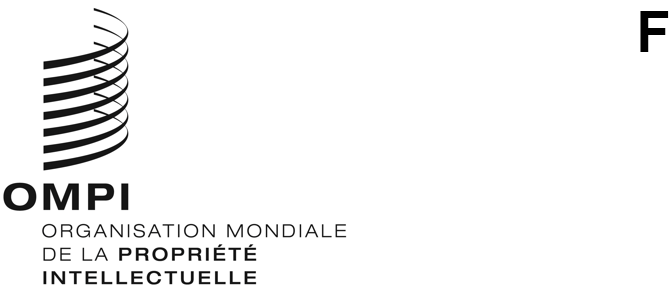 a/60/INF/1ORIGINAL : ANGLAISDATE : 6 mars 2020Assemblées des États membres de l’OMPISoixantième série de réunions
Genève, 7 et 8 mai 2020RENSEIGNEMENTs d’ordre généralMémorandum du SecrétariatLe présent document a trait aux sessions des trois assemblées  de l’OMPI et des unions administrées par l’OMPI ci-après, qui se réuniront en sessions extraordinaires les 7 et 8 mai 2020 :1)	Assemblée générale de l’OMPI, cinquante- deuxième session (28e session extraordinaire)2)	Assemblée de l’Union de Paris, cinquante-cinquième session (31e session extraordinaire)3)	Assemblée de l’Union de Berne, quarante-neuvième session (25e session extraordinaire)MembresLes membres de chacune des trois assemblées des États membres concernées sont les suivants :1)	Assemblée générale de l’OMPI : Afghanistan, Afrique du Sud, Albanie, Algérie, Allemagne, Andorre, Angola, Antigua-et-Barbuda, Arabie saoudite, Argentine, Arménie, Australie, Autriche, Azerbaïdjan, Bahamas, Bahreïn, Bangladesh, Barbade, Bélarus, Belgique, Belize, Bénin, Bhoutan, Bolivie (État plurinational de), Bosnie-Herzégovine, Botswana, Brésil, Brunéi Darussalam, Bulgarie, Burkina Faso, Burundi, Cambodge, Cameroun, Canada, Cabo Verde, Chili, Chine, Chypre, Colombie, Comores, Congo, Costa Rica, Côte d’Ivoire, Croatie, Cuba, Danemark, Djibouti, Dominique, Égypte, El Salvador, Émirats arabes unis, Équateur, Espagne, Estonie, Eswatini, États-Unis d’Amérique, Fédération de Russie, Fidji, Finlande, France, Gabon, Gambie, Géorgie, Ghana, Grèce, Grenade, Guatemala, Guinée, Guinée-Bissau, Guinée équatoriale, Guyana, Haïti, Honduras, Hongrie, Îles Cook, Îles Salomon, Inde, Indonésie, Iran (République islamique d’), Iraq, Irlande, Islande, Israël, Italie, Jamaïque, Japon, Jordanie, Kazakhstan, Kenya, Kirghizistan, Kiribati, Koweït, Lesotho, Lettonie, Liban, Libéria, Libye, Liechtenstein, Lituanie, Luxembourg, Macédoine du Nord, Madagascar, Malaisie, Malawi, Mali, Malte, Maroc, Maurice, Mauritanie, Mexique, Monaco, Mongolie, Monténégro, Mozambique, Namibie, Népal, Nicaragua, Niger, Nigéria, Nioué, Norvège, Nouvelle-Zélande, Oman, Ouganda, Ouzbékistan, Pakistan, Panama, Papouasie-Nouvelle-Guinée, Paraguay, Pays-Bas, Pérou, Philippines, Pologne, Portugal, Qatar, République arabe syrienne, République centrafricaine, République de Corée, République démocratique du Congo, République démocratique populaire lao, République de Moldova, République dominicaine, République populaire démocratique de Corée, République tchèque, République-Unie de Tanzanie, Roumanie, Royaume-Uni, Rwanda, Sainte-Lucie, Saint-Kitts-et-Nevis, Saint-Marin, Saint-Siège, Saint-Vincent-et-les Grenadines, Samoa, Sao Tomé-et-Principe, Sénégal, Serbie, Seychelles, Sierra Leone, Singapour, Slovaquie, Slovénie, Soudan, Sri Lanka, Suède, Suisse, Suriname, Tadjikistan, Tchad, Thaïlande, Togo, Tonga, Trinité-et-Tobago, Tunisie, Turkménistan, Turquie, Tuvalu, Ukraine, Uruguay, Vanuatu, Venezuela (République bolivarienne du), Viet Nam, Yémen, Zambie, Zimbabwe (185).2)	Assemblée de l’Union de Paris : Afghanistan, Afrique du Sud, Albanie, Algérie, Allemagne, Andorre, Angola, Antigua-et-Barbuda, Arabie saoudite, Argentine, Arménie, Australie, Autriche, Azerbaïdjan, Bahamas, Bahreïn, Bangladesh, Barbade, Bélarus, Belgique, Belize, Bénin, Bhoutan, Bolivie (État plurinational de), Bosnie-Herzégovine, Botswana, Brésil, Brunéi Darussalam, Bulgarie, Burkina Faso, Burundi, Cambodge, Cameroun, Canada, Chili, Chine, Chypre, Colombie, Comores, Congo, Costa Rica, Côte d’Ivoire, Croatie, Cuba, Danemark, Djibouti, Dominique, Égypte, El Salvador, Émirats arabes unis, Équateur, Espagne, Estonie, Eswatini, États-Unis d’Amérique, Fédération de Russie, Finlande, France, Gabon, Gambie, Géorgie, Ghana, Grèce, Grenade, Guatemala, Guinée, Guinée-Bissau, Guinée équatoriale, Guyana, Haïti, Honduras, Hongrie, Inde, Indonésie, Iran (République islamique d’), Iraq, Irlande, Islande, Israël, Italie, Jamaïque, Japon, Jordanie, Kazakhstan, Kenya, Kirghizistan, Koweït, Lesotho, Lettonie, Liban, Libéria, Libye, Liechtenstein, Lituanie, Luxembourg, Macédoine du Nord, Madagascar, Malaisie, Malawi, Mali, Malte, Maroc, Maurice, Mauritanie, Mexique, Monaco, Mongolie, Monténégro, Mozambique, Namibie, Népal, Nicaragua, Niger, Norvège, Nouvelle-Zélande, Oman, Ouganda, Ouzbékistan, Pakistan, Panama, Papouasie-Nouvelle-Guinée, Paraguay, Pays-Bas, Pérou, Philippines, Pologne, Portugal, Qatar, République arabe syrienne, République centrafricaine, République de Corée, République démocratique du Congo, République démocratique populaire lao, République de Moldova, République populaire démocratique de Corée, République tchèque, République-Unie de Tanzanie, Roumanie, Royaume-Uni, Rwanda, Sainte-Lucie, Saint-Kitts-et-Nevis, Saint-Marin, Saint-Siège, Saint-Vincent-et-les Grenadines, Samoa, Sao Tomé-et-Principe, Sénégal, Serbie, Seychelles, Sierra Leone, Singapour, Slovaquie, Slovénie, Soudan, Sri Lanka, Suède, Suisse, Suriname, Tadjikistan, Thaïlande, Tchad, Togo, Tonga, Trinité-et-Tobago, Tunisie, Turkménistan, Turquie, Ukraine, Uruguay, Venezuela (République bolivarienne du), Viet Nam, Yémen, Zambie, Zimbabwe (175).3)	Assemblée de l’Union de Berne : Afghanistan, Afrique du Sud, Albanie, Algérie, Allemagne, Andorre, Antigua-et-Barbuda, Arabie saoudite, Argentine, Arménie, Australie, Autriche, Azerbaïdjan, Bahamas, Bahreïn, Bangladesh, Barbade, Bélarus, Belgique, Belize, Bénin, Bhoutan, Bolivie (État plurinational de), Bosnie-Herzégovine, Botswana, Brésil, Brunéi Darussalam, Bulgarie, Burkina Faso, Burundi, Cabo Verde, Cameroun, Canada, Chili, Chine, Chypre, Colombie, Comores, Congo, Costa Rica, Côte d’Ivoire, Croatie, Cuba, Danemark, Djibouti, Dominique, Égypte, El Salvador, Émirats arabes unis, Équateur, Espagne, Estonie, Eswatini, États-Unis d’Amérique, Fédération de Russie, Fidji, Finlande, France, Gabon, Gambie, Géorgie, Ghana, Grèce, Grenade, Guatemala, Guinée, Guinée-Bissau, Guinée équatoriale, Guyana, Haïti, Honduras, Hongrie, Îles Cook, Îles Salomon, Inde, Indonésie, Irlande, Islande, Israël, Italie, Jamaïque, Japon, Jordanie, Kazakhstan, Kenya, Kirghizistan, Kiribati, Koweït, Lesotho, Lettonie, Libéria, Libye, Liechtenstein, Lituanie, Luxembourg, Macédoine du Nord, Malaisie, Malawi, Mali, Malte, Maroc, Maurice, Mauritanie, Mexique, Micronésie (États fédérés de), Monaco, Mongolie, Monténégro, Mozambique, Namibie, Nauru (dès le 11 mai 2020), Népal, Nicaragua, Niger, Nigéria, Nioué, Nouvelle-Zélande Norvège, Oman, Ouzbékistan, Pakistan, Panama, Paraguay, Pays-Bas, Pérou, Philippines, Pologne, Portugal, Qatar, République arabe syrienne, République centrafricaine, République de Corée, République démocratique du Congo, République dominicaine, République de Moldova, République populaire démocratique de Corée, République tchèque, République-Unie de Tanzanie, République démocratique populaire lao, Roumanie, Royaume-Uni, Rwanda, Sainte-Lucie, Saint-Kitts-et-Nevis, Saint-Siège, Saint-Vincent-et-les Grenadines, Samoa, Sao Tomé-et-Principe, Sénégal, Serbie, Singapour, Slovaquie, Slovénie, Soudan, Sri Lanka, Suède, Suisse, Suriname, Tadjikistan, Tchad, Thaïlande, Togo, Tonga, Trinité-et-Tobago, Tunisie, Turkménistan Turquie, Tuvalu, Ukraine, Uruguay, Vanuatu, Venezuela (République bolivarienne du), Viet Nam, Yémen, Zambie, Zimbabwe (176).ObservateursTout État qui n’est pas membre des assemblées mentionnées aux points 1, 2 et 3 du paragraphe 1 ci-dessus, mais qui est membre de la Conférence de l’OMPI, peut être représenté en qualité d’observateur auprès de ces assemblées.  De même, tout État qui n’est pas membre des assemblées mentionnées dans le paragraphe 1 ci-dessus, mais qui est membre des Nations Unies ou de l’une de ses institutions spécialisées (autres que l’OMPI) peut être représenté en qualité d’observateur auprès de ces assemblées.Les observateurs suivants ont également été invités à se faire représenter :dans Les trois assemblées mentionnées au paragraphe 1 ci-dessus :Palestine;Organisations du système des Nations Unies : Organisation des Nations Unies (ONU), Agence internationale de l’énergie atomique (AIEA), Association internationale de développement (IDA), Banque internationale pour la reconstruction et le développement (BIRD), Fonds international de développement agricole (FIDA), Fonds monétaire international (FMI), Organisation de l’aviation civile internationale (OACI), Organisation des Nations Unies pour l’alimentation et l’agriculture (FAO), Organisation des Nations Unies pour l’éducation, la science et la culture (UNESCO), Organisation des Nations Unies pour le développement industriel (ONUDI), Organisation internationale du Travail (OIT), Organisation maritime internationale (OMI), Organisation météorologique mondiale (OMM), Organisation mondiale de la Santé (OMS), Société financière internationale (SFI), Union internationale des télécommunications (UIT), Union postale universelle (UPU) (17);Organisations de propriété intellectuelle : Conseil interétatique pour la protection de la propriété industrielle (CIPPI), Institut des brevets de Visegrad (VPI), Institut nordique des brevets (NPI), Office des brevets du Conseil de coopération des États arabes du Golfe (CCG), Organisation africaine de la propriété intellectuelle (OAPI), Organisation Benelux de la propriété intellectuelle (OBPI), Organisation eurasienne des brevets (OEAB), Organisation européenne des brevets (OEB), Organisation régionale africaine de la propriété intellectuelle (ARIPO), Union des radiodiffusions des États arabes (ASBU), Union internationale pour la protection des obtentions végétales (UPOV) (11);Autres organisations intergouvernementales : Association des nations de l’Asie du sud-est (ASEAN), Association européenne de libre-échange (AELE), Association latino-américaine d’intégration (ALADI), Centre régional africain de technologie (CRAT), Centre régional pour la promotion du livre en Amérique latine et dans les Caraïbes (CERLALC), Centre Sud (CS), Comité consultatif juridique afro-asiatique (AALCC), Commission européenne (CE), Common Language Resources and Technology Infrastructure as a European Research Infrastructure Consortium (CLARIN ERIC), Commonwealth of Learning (COL), Communauté d’États indépendants (CEI), Communauté des Caraïbes (CARICOM), Communauté des pays de langue portugaise (CPLP), Communauté économique des pays des Grands Lacs (CEPGL), Communauté économique et monétaire de l’Afrique centrale (CEMAC), Communauté économique eurasiatique (CEEA), Communauté pour le développement de l’Afrique australe (SADC), Conférence d’organismes latino-américains sur l’informatique (CALAI), Conférence de La Haye de droit international privé (HCCH), Conseil de l’Europe (CE), Conseil oléicole international (COI), Fédération des conseils arabes de recherche scientifique (FCARS), Fonds du Commonwealth pour la coopération technique (CFTC), Groupe des États d’Afrique, des Caraïbes et du Pacifique (groupe ACP), Institut international pour l’unification du droit privé (UNIDROIT), Ligue des États arabes (LEA), Observatoire européen de l’audiovisuel, Office international de la vigne et du vin (OIV), Organisation arabe pour l’éducation, la culture et la science (ALECSO), Organisation arabe pour le développement industriel et les ressources minières (OADIM), Organisation de la coopération islamique (OCI), Organisation des États américains (OEA), Organisation des États des Antilles orientales (OEAO), Organisation européenne de droit public (EPLO), Organisation internationale de la Francophonie (OIF), Organisation internationale de police criminelle (INTERPOL), Organisation internationale pour l’énergie de fusion (ITER), Organisation islamique pour l’éducation, les sciences et la culture (ISESCO), Organisation mondiale du commerce (OMC), Réseau d’information technique latino-américain (RITLA), Secrétariat d’intégration économique centraméricaine (SIECA), Secrétariat du Commonwealth, Secrétariat général de la Communauté andine, Secrétariat général ibéro-américain (SEGIB), Système économique latino-américain (SELA), Union africaine (UA), Union économique et monétaire ouest-africaine (UEMOA) (47);toutes les organisations non gouvernementales ayant le statut d’observateur à l’OMPI et dans les unions administrées par l’OMPI;  la liste figure en annexe.Règles de procédure5.	Les règles régissant la procédure des assemblées et autres organes des États membres de l’OMPI et des unions administrées par l’OMPI sont énoncées dans les traités établissant l’OMPI et les Unions, dans les “Règles générales de procédure de l’OMPI” (publication 399 Rev.3) et dans des règles distinctes dénommées “Règlement intérieur particulier” (document A/57/INF/6), disponibles sur le site Web de l’OMPI.[L’annexe suit]